Bowen Community Broadcasting Assoc. Inc.  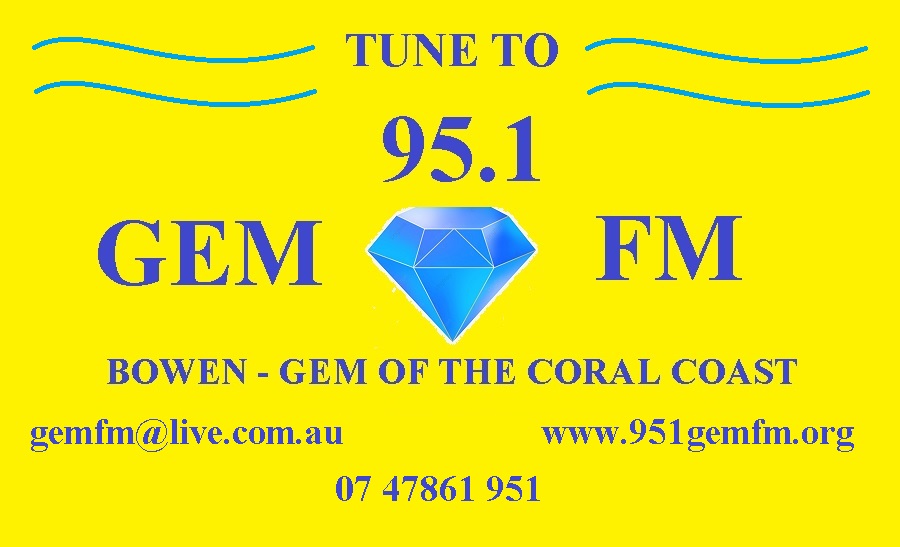 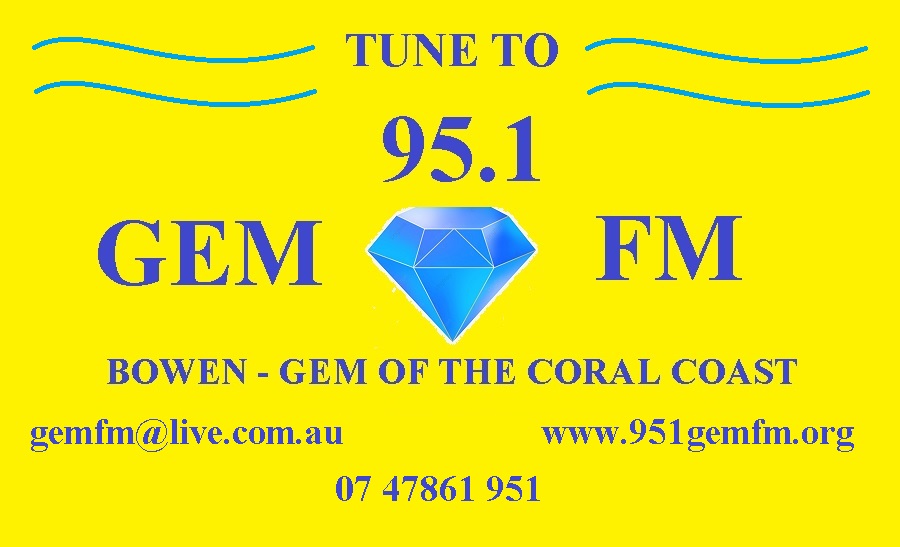 T/A  Gem FMPhone   :  0408 739 321BOWEN   QLD  4805	MEMBERSHIP FORMI would like to become a member of95.1 Gem FM –Bowen’s own Radio StationContact Name:Signed:Address: Phone:					E-Mail:YEARLY MEMBERSHIP FEESPlease scan and send this form to gem@live.com.au or print and send completed form to:-“The Secretary”PO BOX 122Bowen 4805Do not send money or cheques with this form, you will be invoiced and supplied with 95.1 GEM FM’s  banking details.  Thank You.www.951gemfm.com.auPrivate Members                                                           Individual                   $20.00Includes Membership BenefitsFull Voting Rights